Для создания интеллект-карты нам понадобится:1. Для работы необходим лист бумаги. Расположите его горизонтально, в альбомной ориентации.2. Возьмите фломастеры или карандаши, которых должно быть не меньше, чем 3-4 цвета. Использование цветов позволяет разделить информацию на блоки. Это облегчает восприятие информации, и улучшает качество запоминания за счёт визуальной картинки.3. Крупно и объёмно в центре напишите основную тему. Для детей используйте картинки.4. От центра сделайте несколько ветвей. А если есть необходимость продолжить разветвление. Последующие ветви и стрелки должны быть тоньше, чем первые. Возле каждой стрелки наклейте картинки,и соответствующие информативному блоку.5. Объедините материал в блоке одним фоном и цветом.Сегодня мы с детьми создали интеллект- карту «Наша страна- Россия". Обратившись к патриотическому воспитанию и отметив праздник, День народного единства.Необходимые материалы:картинки карты, флага, герба России, виды Москвы, фото различных природных зон, животных, фото национальных костюмов (русского, татарского, мордовского и других, картинки с видами народных промыслов, праздников)Подбор материалов можно расширять в зависимости от:* подготовленности детей;* первоначальной задумки;*наличия материалов;*времени и так далее.Работу по созданию карты проводим в соответствии с алгоритмом. Вносят необходимые коррективы. Главная тема в центре-стрелки и выделение фоном- объединение в блоки.При использовании интеллект- карты в детском саду. У детей улучшилось запоминание материала по темам, ведение связей между явлениями.Уникальность интеллект-карты в том что, в отличие от таких средств, как тематические альбомы, вся информация не спрятана. А постоянно находится на виду и легко запоминается, а совместное её создание добавляет ценности в глазах детей.Дети с огромным интересом принимают участие в создании интеллект- карт. Яркие картинки и сочетание аппликации (коллажа, и рисования привлекают к работе всех. Не зависимо от уровня успешности в различных видах изобразительной деятельности, что позволяет пережить каждому ребёнку ситуацию успеха.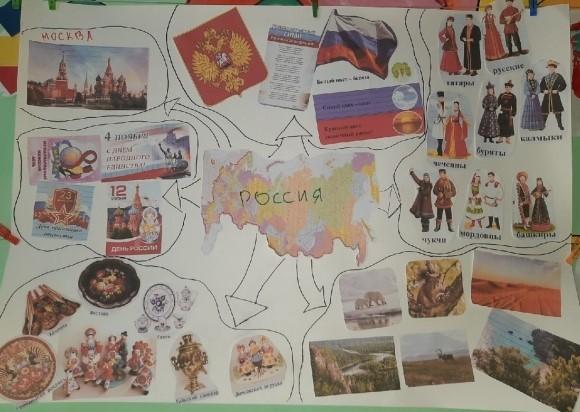 